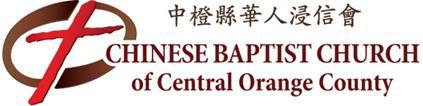 MISSION PROJECT APPLICATION FORM Proposal submission date: _________________________    Proposed trip coordinator’s name: ______________________________________________________   Address:   ___________________________________________________________________________   Home phone: _____________________    Cell phone: _____________________     E-mail:  ___________________________________________________________________________       • Individual or Team mission? (Circle one) • Location of mission:  _________________________________________________________________     • Dates of mission (estimate if necessary):  _________________________________________________   • Is this a new mission of CBCCOC or a repeat from previous year(s)?      New      Repeat• Purpose of mission: __________________________________________________________________• The target people group who will be served by this mission trip:      ___________________________________________________________________________________    • Description of mission (itinerary, plan, anticipated activities, anticipated results; if not enough space,    please use an additional sheet for details.):   ___________________________________________________________________________________   ___________________________________________________________________________________   ___________________________________________________________________________________   ___________________________________________________________________________________   ___________________________________________________________________________________   ___________________________________________________________________________________   ___________________________________________________________________________________• Please explain God’s calling for this mission:   ___________________________________________________________________________________   ___________________________________________________________________________________   ___________________________________________________________________________________   ___________________________________________________________________________________   ___________________________________________________________________________________   ___________________________________________________________________________________• Does publicity about this trip need to be protected?   Yes     No • Is this mission sponsored or led by another group, church, or organization?   Yes       No    If yes, please explain.  (Please include the church or agency contact.)       ___________________________________________________________________________________   ___________________________________________________________________________________   ___________________________________________________________________________________   ___________________________________________________________________________________   ___________________________________________________________________________________• Are there any special skills needed by team members? _______________________________________   ___________________________________________________________________________________   ___________________________________________________________________________________• Minimum number of team members needed? ______________• Maximum number of team members allowed? _____________• Estimated Cost per Person:  $___________________________    • Total Cost: _________________________________________• If approved, amount requested for following year’s church budget:  $___________________________ • Names of prospective team members, if known, as applicable: ________________________________________________________________________________________________________________________________________________________________________________________________________________________________________________________________________________________________________________________________________________________________________________________________________________________________________________________________________________________________________________________• For how many team members will this be their first ever mission trip? __________________________• Any training involved before the mission trip?  Explain.__________________________________________________________________________________________________________________________ MISSION PROJECT APPLICATION FORM PRE-MISSION ESTIMATED EXPENDITURE WORKSHEETDate: __________________________       Project name: _______________________________Proposed trip coordinator’s name: ______________________________________________________   Home phone: _____________________    Cell phone: _____________________     E-mail:  ___________________________________________________________________________       Please provide an itemized list (estimated) of expenses relating to your mission.Please indicate the type of support requested from Mission Committee: Approval (request for direct financial support and permission to fund-raise) Endorsement (request no direct funding, but be allowed to fund-raise within church) Acknowledgement (only request to be listed as a trip from this church) Mission Committee Action:  Approved by Mission Committee.  Chair’s initials and date: _________________________________    ItemsAmountAirfare per personOther transportation Lodging per person Food per personSuppliesOthers (please describe)Total cost: